О внесении изменений в решение Собрания депутатов Чурачикского сельского поселения Цивильского района Чувашской Республики от 22.12.2017 № 26/1 «Об утверждении Правил  землепользования и застройки в Чурачикском сельском поселении Цивильского района Чувашской Республики» В соответствии Федерального закона  от 29.12.2022 № 612-ФЗ «О внесении изменений в Градостроительный кодекс Российской Федерации и отдельные законодательные акты Российской Федерации», и в соответствии с новой редакцией ч. 11 ст. 46 Градостроительного кодекса РФ», Федеральным законом от 06 октября 2003 года №131-ФЗ «Об общих принципах организации местного самоуправления в Российской Федерации» и протеста прокурора Цивильского района от 28.04.2023 года за № 3-01-2023/ПРДП235-23-20970017, решением Собрания депутатов Цивильского муниципального округа Чувашской Республики от 27.01.2023 №10-9 «О правопреемстве органов местного самоуправления Цивильского муниципального округа Чувашской Республики» СОБРАНИЕ ДЕПУТАТОВ ЦИВИЛЬСКОГО МУНИЦИПАЛЬНОГО ОКРУГА ЧУВАШСКОЙ РЕСПУБЛИКИ РЕШИЛО:1. Внести изменения  в Правила землепользования и застройки Чурачикского сельского поселения Цивильского района Чувашской Республики, утвержденные решением Собрания депутатов Чурачикского сельского поселения 22.12.2017 № 26/1  (с изменениями от 12 октября 2021  г. № 15/1, от 28.07.2022 № 24/1, от 27  сентября  2022 г.  № 28/1),следующие изменения:1.1. Часть 11 статьи 30  Правил изложить в следующей редакции:«Срок проведения общественных обсуждений или публичных слушаний со дня оповещения жителей муниципального образования об их проведении до дня опубликования заключения о результатах общественных обсуждений или публичных слушаний определяется уставом муниципального образования и (или) нормативным правовым актом представительного органа муниципального образования и не может быть менее четырнадцати дней и более тридцати дней.»1.2. Часть 5 статьи 31 Правил изложить в следующей редакции:«Продолжительность общественных обсуждений или публичных слушаний по проекту правил землепользования и застройки составляет не более одного месяца со дня опубликования такого проекта.1.3. часть 6 статьи 31 Правил изложить в следующей редакции:«  В случае подготовки изменений в правила землепользования и застройки в части внесения изменений в градостроительный регламент, установленный для конкретной территориальной зоны, а также в случае подготовки изменений в правила землепользования и застройки в связи с принятием решения о комплексном развитии территории, общественные обсуждения или публичные слушания по внесению изменений в правила землепользования и застройки проводятся в границах территориальной зоны, для которой установлен такой градостроительный регламент, в границах территории, подлежащей комплексному развитию.»2. Настоящее решение вступает в силу после его официального опубликования (обнародования).Председатель Собрания депутатовЦивильского муниципального округаЧувашской Республики						                        Т.В. БарановаГлава Цивильского муниципального округаЧувашской Республики                                                                                             А.В. ИвановЧĂВАШ РЕСПУБЛИКИ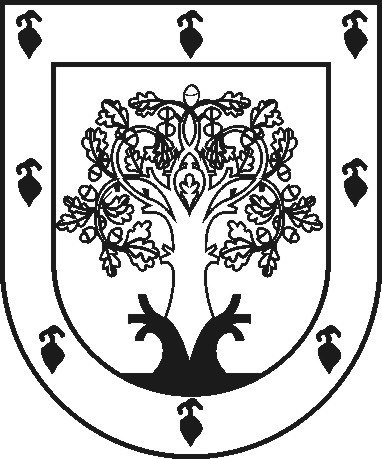 ЧУВАШСКАЯ РЕСПУБЛИКАÇĚРПУ МУНИЦИПАЛЛĂОКРУГĔН ДЕПУТАТСЕН ПУХĂВĚЙЫШĂНУ2023 ç. майăн 24–мӗшӗ 14-23 №Çěрпӳ хулиСОБРАНИЕ ДЕПУТАТОВЦИВИЛЬСКОГО МУНИЦИПАЛЬНОГО ОКРУГАРЕШЕНИЕ24 мая 2023 г. № 14-23 город Цивильск